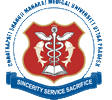 Academic Qualification:Employment Details:Declaration:Date: 												SignaturePost Applied for:Candidate’s Name:Father’s/Husband’s Name:Gender:       Male 	  Female        TransgenderDate of Birth:Nationality:Category:        Gen        EWS       OBC          SC          STCategory:Caste Cert. No.(Only for SC, ST,OBC, EWS)              Category:      Freedom Fighter Reservation         Ex Army Serviceman        HandicappedMarital Status:Identity Proof:AADHAR Card No.:Mailing Address:                 Line 1:________________________________________________  Phone: ________________________           Line 2: _______________________________________________   Extension: _____________________District:  ________________________________________                          E-mail: ________________________State:      ________________________________________Pin code: ________________________________________Mailing Address:                 Line 1:________________________________________________  Phone: ________________________           Line 2: _______________________________________________   Extension: _____________________District:  ________________________________________                          E-mail: ________________________State:      ________________________________________Pin code: ________________________________________Permanent Address:                 Line 1:________________________________________________  Phone: ________________________           Line 2: _______________________________________________   Extension: _____________________District:  ________________________________________                          E-mail: ________________________State:      ________________________________________Pin code: ________________________________________Permanent Address:                 Line 1:________________________________________________  Phone: ________________________           Line 2: _______________________________________________   Extension: _____________________District:  ________________________________________                          E-mail: ________________________State:      ________________________________________Pin code: ________________________________________Examination PassedName of Institute/CollegeBoard/UniversityYear of PassingNo. of attempts% MarksRegistration No- UP MCI/UP NCISubject/SpecialtyMatriculationIntermediateMBBSGNM /BSc. Nursing/BSc/BComMD/DiplomaOb/Gyn or Anaesthesia/ MSc. Nursing“O” Level Any OtherOrganizationDesignationJob DescriptionPay Scale with grade pay (Salary)DurationDurationOrganizationDesignationJob DescriptionPay Scale with grade pay (Salary)FromToI ___________________________________hereby declare that all statements made in the application are true, complete and correct to the best of my knowledge and belief. I solemnly affirm that if any material fact has been suppressed by me, my candidature shall stand immediately cancelled without any notice. In this matter decision of the Institute shall be final and binding on me.